Warren Health ServiceServices DirectoryWA Country Health Service acknowledges the traditional owners of the land on which Warren Health Service is located, the Kaniyang people of the Noongar NationGet in touchWarren Health Service16 Hospital AvenueManjimup, WA, 6258Telephone: (08) 9772 5100www.wacountry.health.wa.gov.auHealth Interpreter ServicesPhone: 13 14 50 (24hrs / 7 days)Last updated 29/08/2023ServicesDescriptionContact / Services Provided ByEmergency Department24/7 emergency department with on call Doctor.Supported by Emergency Telehealth Service and Mental Health Emergency Telehealth Service.If in an emergency, call 000 immediatelyNote: Please call 000 or attend Emergency Department for care and/or advice. Medical and Nursing phone advice cannot be providedHospital Inpatient Care and Outpatient ServicesProviding inpatient care including:Acute careSubacute careOutpatient servicesWarren Health Service16 Hospital AvenueManjimup, WA, 6258Ph: 9772 5100Fax: 9772 5109Email: WACHS-SWPHManjimupAdmin@health.wa.gov.au For Health advice contact Health Direct Ph: 1800 022 222Aboriginal Liaison Officer (ALO)ALO services may include:advocating on behalf of Aboriginal and Torres Strait Islander peoplearranging transport for patients to attend outpatient appointmentslinking patients with support services on dischargeReferral process: Referral made by health professional to e-referrals or by GP via email or fax.Location: Warren Health Service Ph: 9772 5100Fax: 9772 5109Email: WACHS-SWPHManjimupAdmin@health.wa.gov.au Aged Care ServicesAged Care Assessment Team (ACAT): Assists older people and their carers to understand what care will best meet their needs when they are no longer able to manage at home without assistance. Patients Awaiting Aged Care Services: This regional service facilitates the seamless transition from hospital to residential or community aged care services. Regional Older Adult Care Coordination Team: Provide linkage with public at private multi-disciplinary services for older adults at risk including investigating allegations of elder abuse. Referral process: ACAT referrals by health professional or self-referral via My Aged Care.Patients Awaiting Aged Care Services and Regional Older Adult Care Coordination by health professional or self-referral via phone.South West Regional Aged Care Ph: 9781 4000 My Aged Care Ph: 1800 200 422 Website: www.myagedcare.gov.auCancer ServicesThe South West (SW) Cancer Nurse Coordinator and Allied Health Service is available to assist those with a cancer diagnosis.Referral process: Anyone can make a referral to the SW Cancer Nurse Coordinator (CNC) and Cancer Allied Health service.South West Cancer Nurse CoordinatorBunbury Regional Hospital Outpatients and Ambulatory Care (Mamang)Unit 12B Homemaker Centre, 42 Strickland Street, BunburyPh: 9724 0500 or 0427 446 028Email: southwestcancernursecoordinator@health.wa.gov.auChild Development ServicesChild Development Services are available for families who have children aged from 0 to 18 years of age to support the development of skills such as eating, hearing, talking understanding, movement, hand skills, and social/play skills. This team consists of Audiologists, Dietitians, Occupational Therapists, Paediatrician, Physiotherapists, Podiatrists, Social Workers, Speech Pathologists, Allied Health Assistants.Referral process: Appointments can be made by phoning Warren Health Service or with the referral form attached on WACHS Child Development Service website.Paediatrician services – referral from GP or Medical Specialist (external) can also be via the Central Referral Service (CRS).Location: Warren Health Service Ph: 9772 5101Email: WACHS-SWPHManjimupAdmin@health.wa.gov.auWebsite: WACHS - Child Development ServicesChild Community Health Nursing ServicesChild Health ServicesCommunity Child Health Nurses are available for developmental check-up, advice and parenting programs at clinics in the South West.School Health ServicesCommunity School Health Nurses provide services in primary and secondary schools in the South West region.Immunisation ProgramImmunisations are available for 0-18 year olds through a variety of community-based sites.We run a school-based immunisation program that is delivered on school sites in collaboration with the schools.Referral process: Appointments can be made by phoning SW Healthy Country Kids.South West Healthy Country KidsPh: 1800 457 949Email: WACHS-SWPHHudsonRdAdmin@health.wa.gov.au Website: WACHS SW Child Health ServicesContinenceThe Continence Advisory Service is a free service for assessment, treatment and education for continence issues.Referral process: Referral made by health professional to e-referrals or by GP via email or fax.Location: Warren Health Service Ph: 9772 5100Fax: 9772 5109Email: WACHS-SWPHManjimupAdmin@health.wa.gov.au DieteticsProvide assessment and treatment for people with:Type 1 diabetes, complex Type 2 diabetes and diabetes in pregnancy (gestational diabetes)MalnutritionGastrointestinal disordersHeart failure and lung diseaseComplex medical conditionsReferral process: Referral made by health professional to e-referrals or by GP via email or fax.Location: Warren Health Service Ph: 9772 5100Fax: 9772 5109Email: WACHS-SWPHManjimupAdmin@health.wa.gov.auGeriatric MedicineInpatient and outpatient services providing comprehensive, multidisciplinary geriatric service for patients requiring assessment and management of age-related conditions such as falls, incontinence, reduced mobility and cognitive impairment.Referral process: Referrals by Central Referral Service. Patient will be contacted by phone/letter for appointment at Warren Health ServiceLocation: Warren Health Service Ph: 9772 5100Mental HealthSouth West Mental Health Services provide assessment, treatment and multidisciplinary care for people experiencing acute mental health problems.Referral process: Referral by a GP or other Health Professional; self-referrals accepted.Location: Bridgetown Community Mental Health Ph: 9782 1444For Mental Health advice contact Rural Link Ph: 1800 552 002Occupational TherapyOccupational Therapy services including:Modification and equipment scriptingFunctional retrainingPressure managementCognitive assessment, education and retrainingFalls prevention and managementReferral process: Referral made by health professional to e-referrals or by GP via email or fax.Location: Warren Health Service Ph: 9772 5100Fax: 9772 5109Email: WACHS-SWPHManjimupAdmin@health.wa.gov.auPalliative CareCommunity and inpatient palliative care services available including medical, nursing and allied health. Referral process: Patients can self-refer or referrals can be made by a health professional.South West Palliative Care TeamSouth West Regional Palliative Care  (Moodjar) Unit 15 Homemaker Centre, 42 Strickland Street, Bunbury Ph: 9781 4042Email: WACHS-SWPalliativeCare@health.wa.gov.au PathologyPathology services provided at Warren Health Service.Referral process: Referral from doctor required.Location: Warren Health Service Ph: 9772 5137Ph: 13 72 84Website: PathWest Note: Appointment may be required. Please contact Pathology to confirm available services and hours of operation prior to attendingPhysiotherapyCommunity outpatient Physiotherapy services including:Musculoskeletal conditionsFalls preventionRehabilitationReferral process: Referral made by health professional to e-referrals or by GP via email or fax.Location: Warren Health Service Ph: 9772 5100Fax: 9772 5109Email: WACHS-SWPHManjimupAdmin@health.wa.gov.auPodiatryA specialised service for those with a foot wound or ulcer, previous lower limb or foot amputation, history of diabetes &/or peripheral arterial disease including:wound managementpressure deflectiontreatment of foot ulcerstreatment of foot woundsReferral process: Referral made by health professional to e-referrals or by GP via email or fax.Location: Warren Health Service Ph: 9772 5100Fax: 9772 5109Email: WACHS-SWPHManjimupAdmin@health.wa.gov.auSocial WorkSupporting individuals to improve their overall wellbeing, particularly the most vulnerable in the population including support for family and domestic violence, children at risk, complex discharge planning and elder abuse.Referral process: Referral made by health professional to e-referrals or by GP via email or fax.Location: Warren Health Service Ph: 9772 5100Fax: 9772 5109Email: WACHS-SWPHManjimupAdmin@health.wa.gov.auSpeech PathologySpeech Pathology assessment, management, rehabilitation outpatient services provided. Referral process: Referral made by health professional to e-referrals or by GP via email or fax.Location: Warren Health Service Ph: 9772 5100Fax: 9772 5109Email: WACHS-SWPHManjimupAdmin@health.wa.gov.auTelehealthTelehealth is the virtual delivery of healthcare using technology, such as videoconferencing. Talk to your treating health professional or local hospital staff to see if you can use telehealth for your upcoming appointments. Southwest Telehealth can be contacted for advice about public Perth based specialist appointments as well as those provided by WACHS SW clinicians.South West Telehealth Ph: 9722 2794Email: Telehealth.southwest@health.wa.gov.auUltrasoundUltrasound services provided at Warren Health Service.Referral process: Referral from doctor required prior to appointment confirmation. Location: Warren Health Service Ph: 9772 5120Note: Patient to phone service and leave voicemail for call back for appointment confirmation and preparation instructions.X RayX Ray services provided at Warren Health Service.Referral process: Referral from doctor required prior to appointment confirmation.Location: Warren Health Service Ph: 9772 5120Note: Patient to phone service and leave voicemail for call back for appointment confirmation.Consumers are encouraged to contact Warren Health Service if they would like more information services available in the South West and/or the referral processConsumers are encouraged to contact Warren Health Service if they would like more information services available in the South West and/or the referral processConsumers are encouraged to contact Warren Health Service if they would like more information services available in the South West and/or the referral process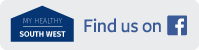 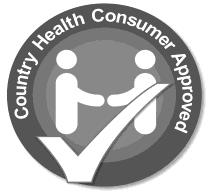 